ST MARY’S CATHOLIC SCHOOL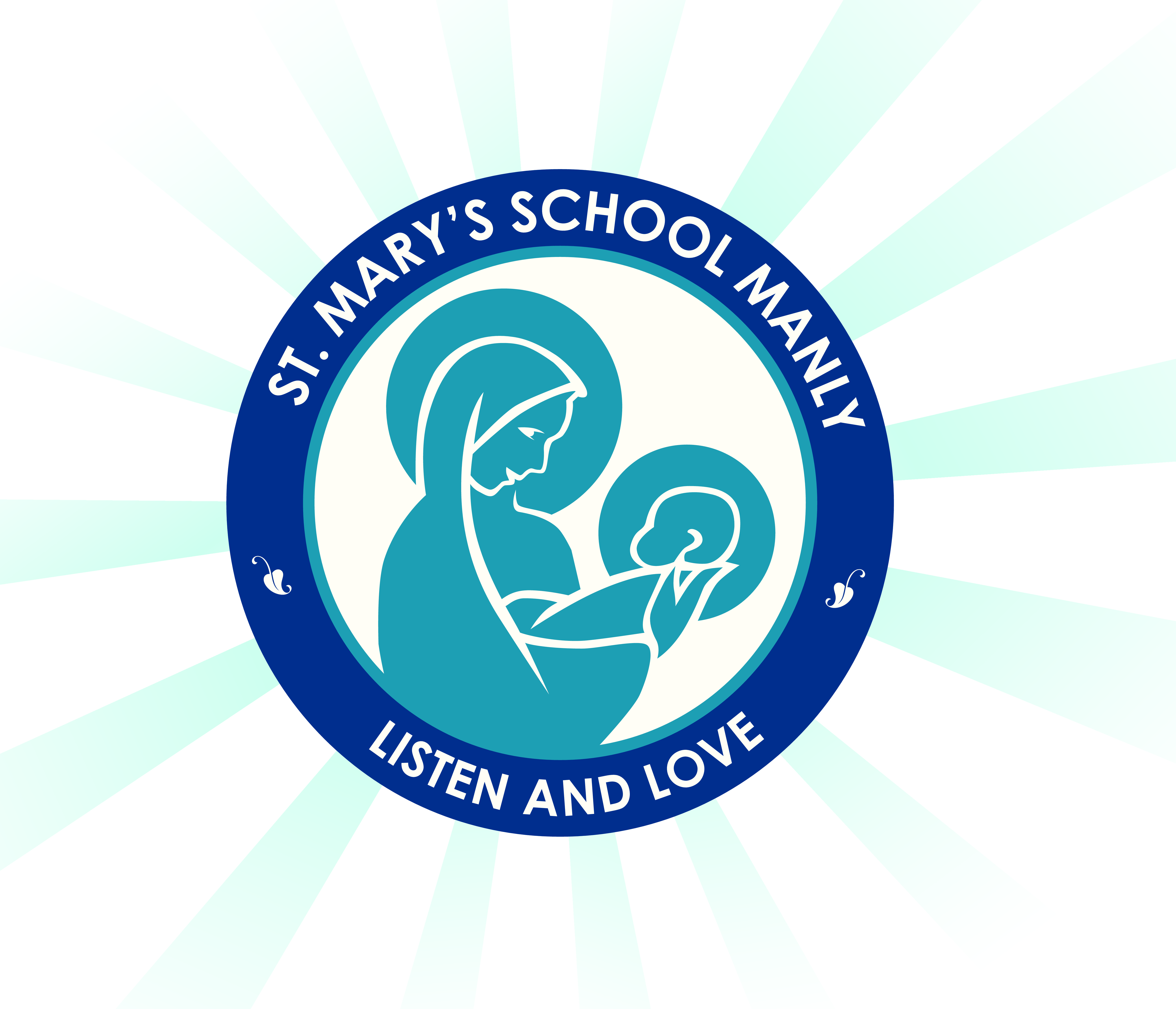 , Manly 2095Ph: 9977 2225, 9977 2411   smm@dbb.catholic.edu.au      www.smmdbb.catholic.edu.au   ST Marys Catholic School Manly Summer and Winter Menu:Summer menu: Term 1 & 4, Winter menu: Term 2 & 3SUSHI:  (available on Monday, Thursday & Friday). Baby sushi  (various options available) $4.00. Sushi Rolls  (various options available) $3.50. Steam Dumplings large $6.00                                     Small $3.00. Rice paper rolls $5.50. Salmon specials $9.00SANDWICHES AND TOASTIES:  (only available on Thursday & Friday)HOT MEALS:  (only available on Thursday & Friday). Chicken wraps  $4. 00   THURSDAY ONLY  (available summer menu only). Nachos: $4.50   FRIDAY ONLY (available summer menu only). Beef Burrito: $4.00   FRIDAY ONLY (available summer menu only). Spaghetti Bologna $4.50 (available winter menu only). Pizza: bacon & cheese or ham, cheese & pineapple $3.50. Butter Chicken: $4.50. Homemade Sausage Rolls $3.50. Garlic Bread: $1.00 . Boiled Rice: 50c. Macaroni Cheese: $4.00. Beef Steak Pie or Vegetable Pie $3.50COLD SNACKS:  (available on Monday, Thursday & Friday). Apple Slinky: 50c. Fruit salad: $1.50. Watermelon slice: 50cSNACKS:  (available on Monday, Thursday & Friday)DRINKS:  (available on Monday, Thursday & Friday)Vegemite$2.00Spaghetti$2.50Ham$2.50Cheese$2.50Tuna$2.50Egg$2.50Ham & Cheese$3.00Spaghetti & Cheese$3.00Salad$3.50Extras: GLUTEN FREE BREADLettuce, Tomato, Cheese, Egg, Carrot50c eachGluten Free Gingerbread cockie $1.50Freshly Baked Homemade Mini Ginger Bread $0.50Mini Bites: Cheese, Salt and Vinegar and Chicken$1.00Crispy Fruits, Strawberry, Apple, Mango, Pineapple$1.50Pretzel$1.00Bread Sticks$0.50Health Bombs$2.00Banana Bread (Full slice)$1.00Freshly Backed Homemade Mini Muffins$0.20Freshly Backed Homemade Muffins$1.00Hot Popcorn$1.00Quelch Fruit Tube $0.50Frozen Yogurt on a stick$1.00Juice Tubs- Lemonade, Wild Berry, Orange, tropical$1.00Sorbet: Lemon, Orange mango, mango Passionfruit, Pomegranate$2.50Smooze: Coconut & Mango and Coconut & Guava.$1.00Moosie – Chocolate$1.00Frozen Pineapple$0.50Frozen mango cheeks$1.00Milk – 300mls – Plain$1.50Milk – 300mls – Chocolate/Strawberry/ Peppermint/ Vanilla/ Caramel/ Banana$2.00Nudies- 250mls- Apple, Tropical, Orange$2.00Popper Juice – 250mls –Apple, Tropical$1.50Franklin Fall 600ml water$1.00